    Человек – часть природы, но зачастую именно он оказывает пагубное влияние на окружающий мир. Формирование активной позиции «защитника и друга» мира природы является основой в воспитании экологической культуры дошкольников.     В рамках года экологии совместно с детьми решили   провести с детьми старшего возраста  8 группы  экологическую неделю на тему  «Растения на нашем прогулочном участке» в  форме  прогулки-события.«Если хотите научить ребенка логически мыслить - ведите его в природу», - советовал К.Д. Ушинский.Цель:  знакомство с разнообразием растений, формирование осознанно-правильного отношения к представителям растительного мира.Задачи:-дать знания о полезных и интересных свойствах  растений, которые произрастают на нашем участке.-учить сравнивать растения, делать выводы на основе сравнения.-упражнять в классификации растений (деревья, кустарники, цветы, травы).-закреплять умение отражать полученные впечатления в рисунках, творческих работах.-формировать бережное отношение к растениям, развивать желание ухаживать за ними.-воспитывать любовь к прекрасному, красоте окружающего мира.В ходе работы дети расширили свои знания о березе, тополе, одуванчике, подорожнике, крапиве. Были использованы:- стихи, загадки;- наблюдения, беседы;- познавательная информация;- рисование на земле;- труд - поручения;- дидактические игры: «Опиши цветок», «Найди дерево», «Что где растет», «Загадай, а мы отгадаем», «Узнай по описанию», «Хорошо - плохо»;- подвижные игры: «»Садовник и цветы», «Раз, два, три – беги», «Птичка», «Солнышко и дождик», «Деревья - цветы - кусты», «Холодно – горячо», «Что будет, если…»;- мини – развлечения: «День загадок и отгадок», «Найди свое место», «Живая клумба»;- клятва юного друга природы.    В качестве последующей работы детям на выходные было предложено с родителями найти материал о ландыше, который так же произрастает на участке, и рассказать о нем.       Прогулки развивают эстетический вкус, способствуют укреплению здоровья. Прогулка способствует умственному развитию. Наблюдения вызывают у них интерес, ряд вопросов, на которые они стремятся найти ответ. Все это развивает наблюдательность, расширяет представления об окружающем, будит мысль и воображение детей. 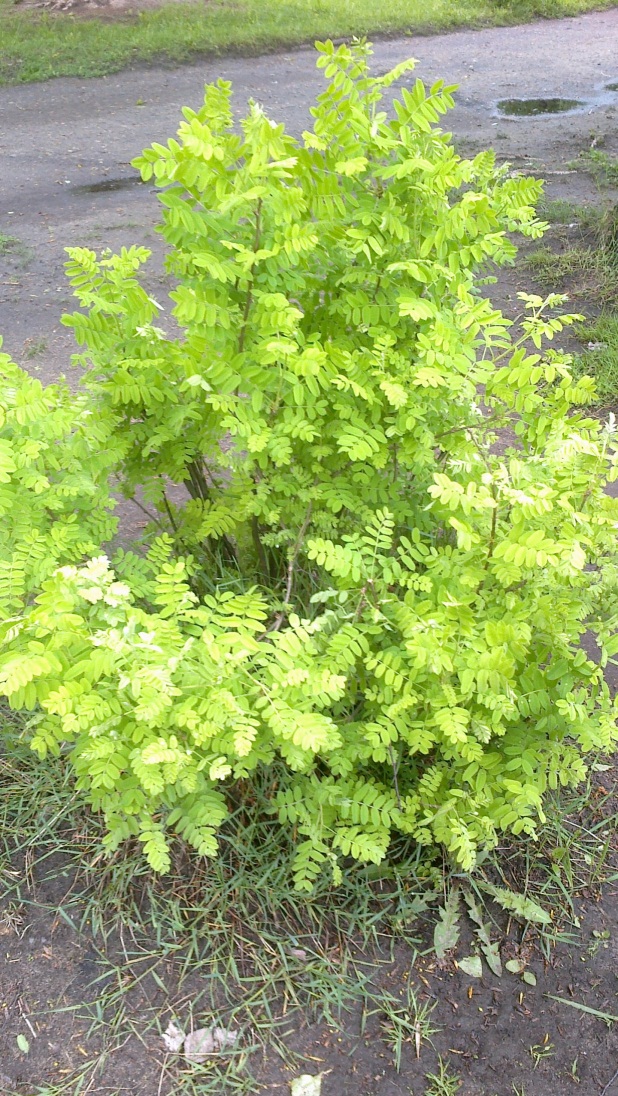 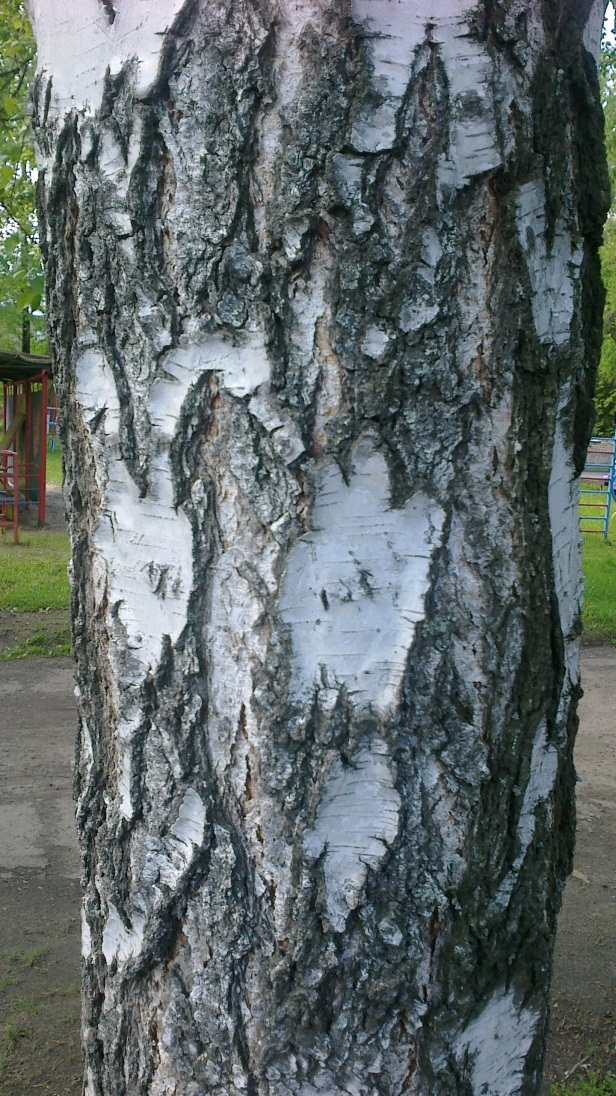 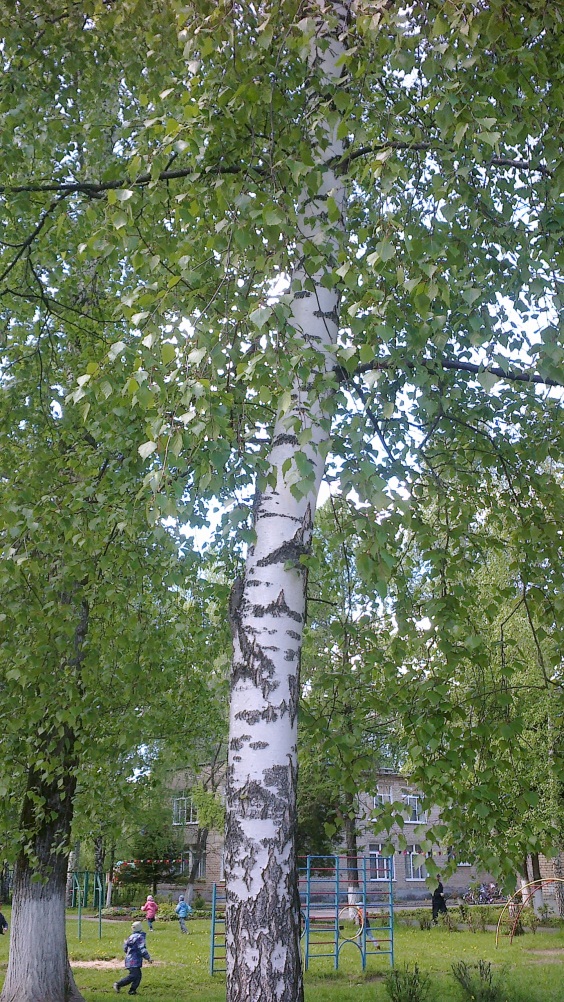 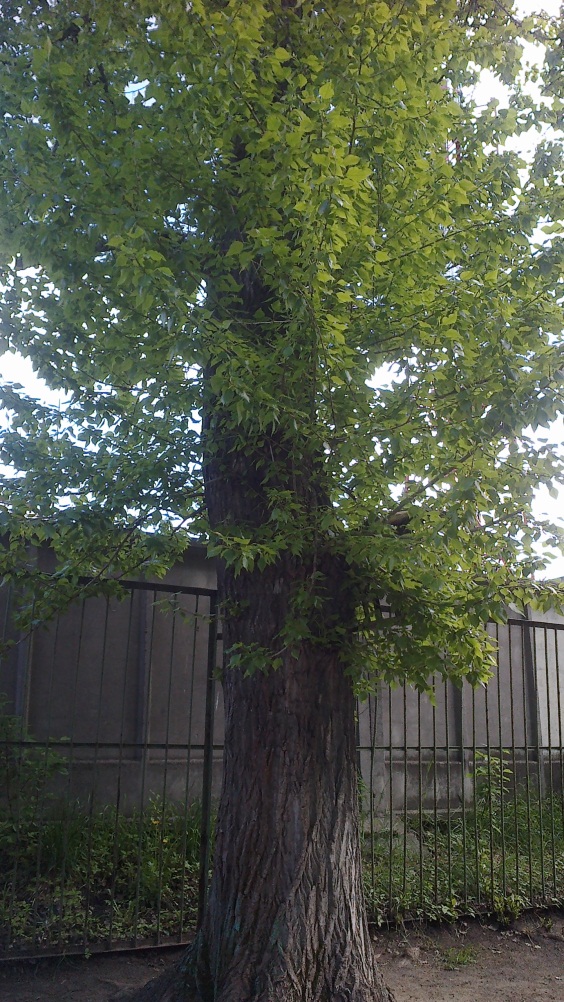 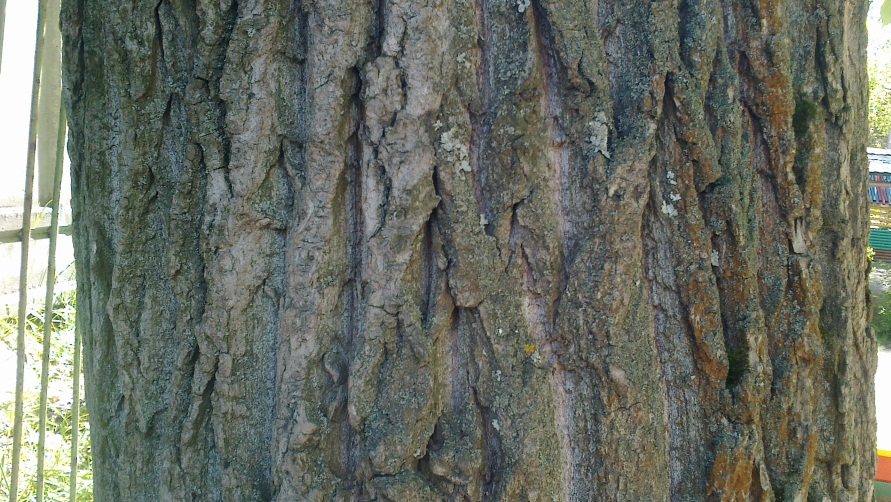 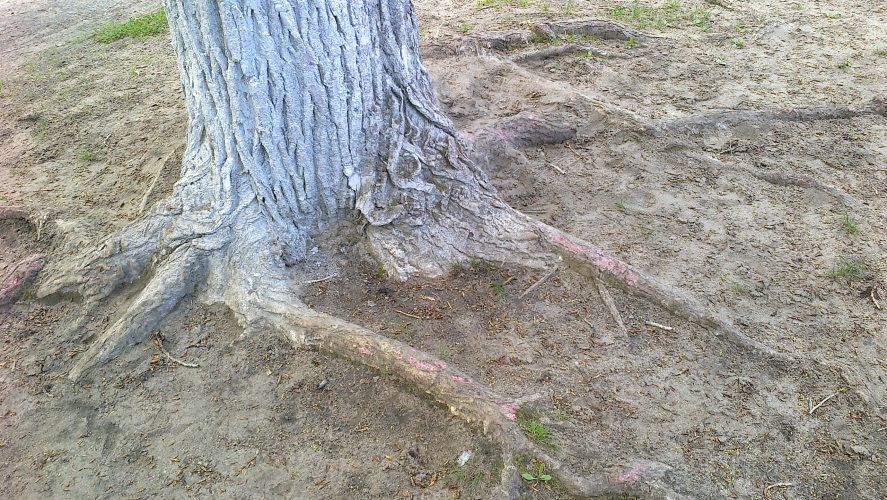 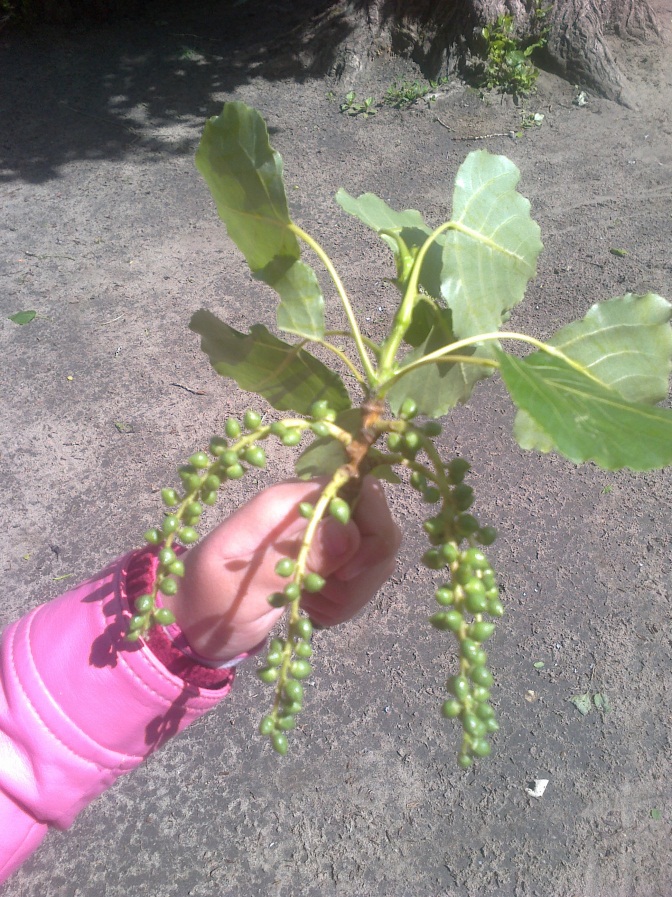 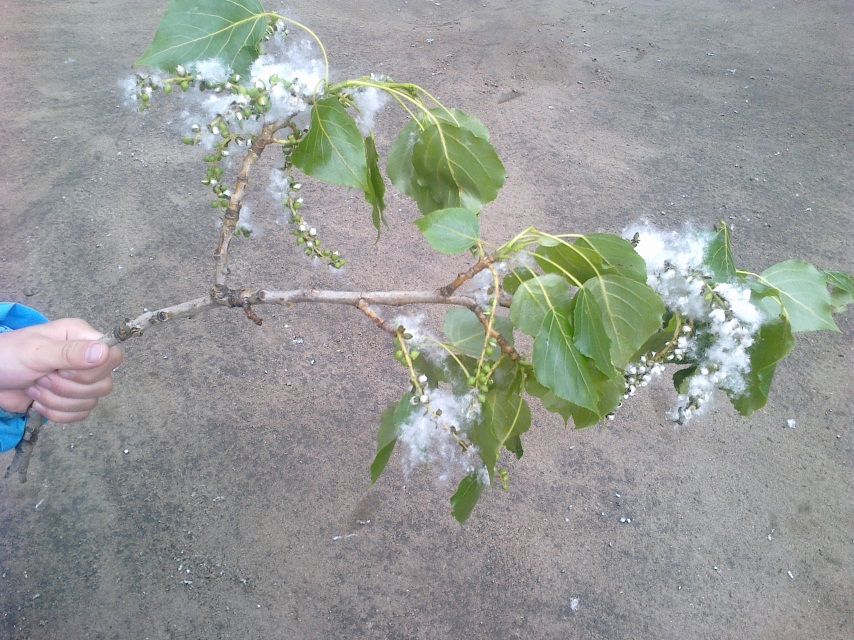 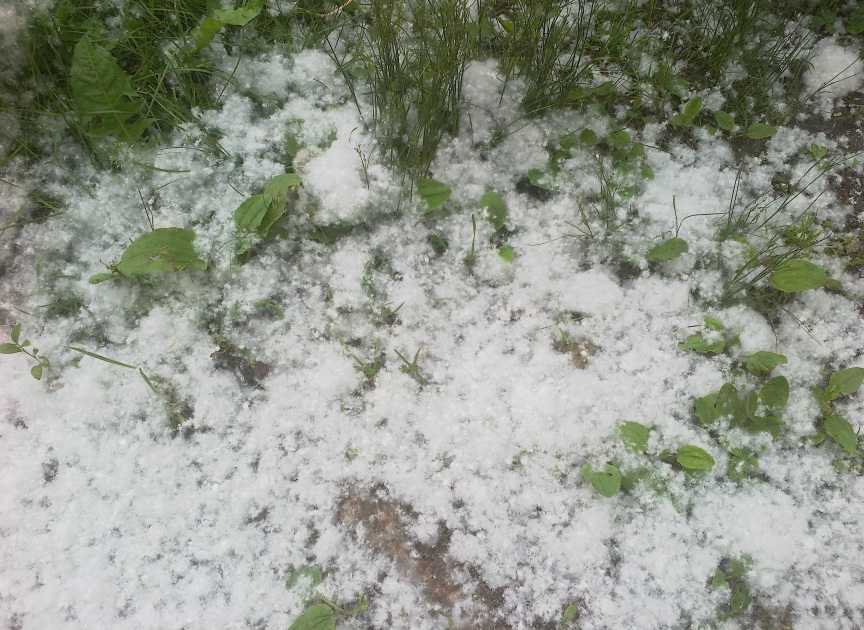 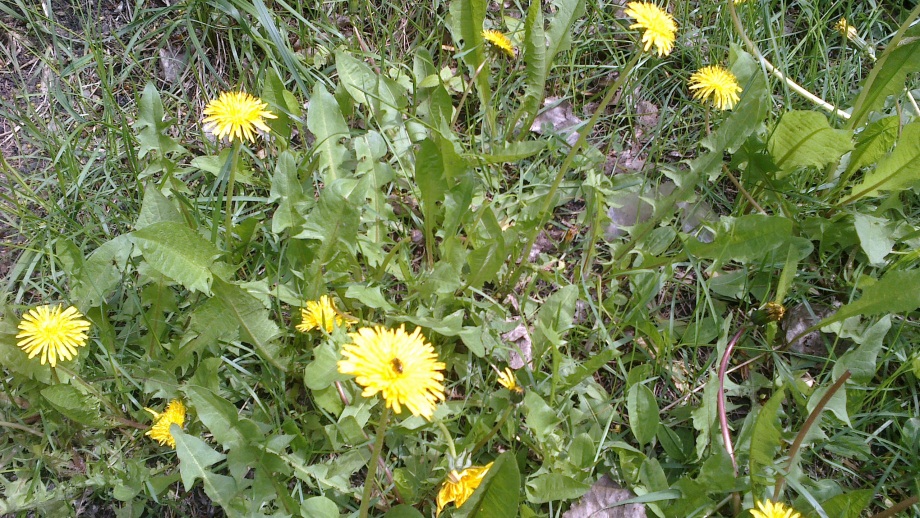 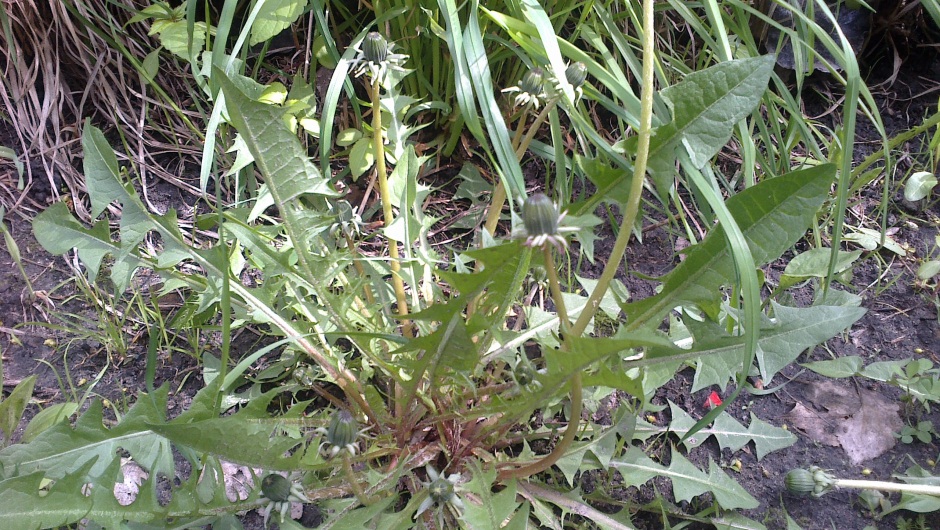 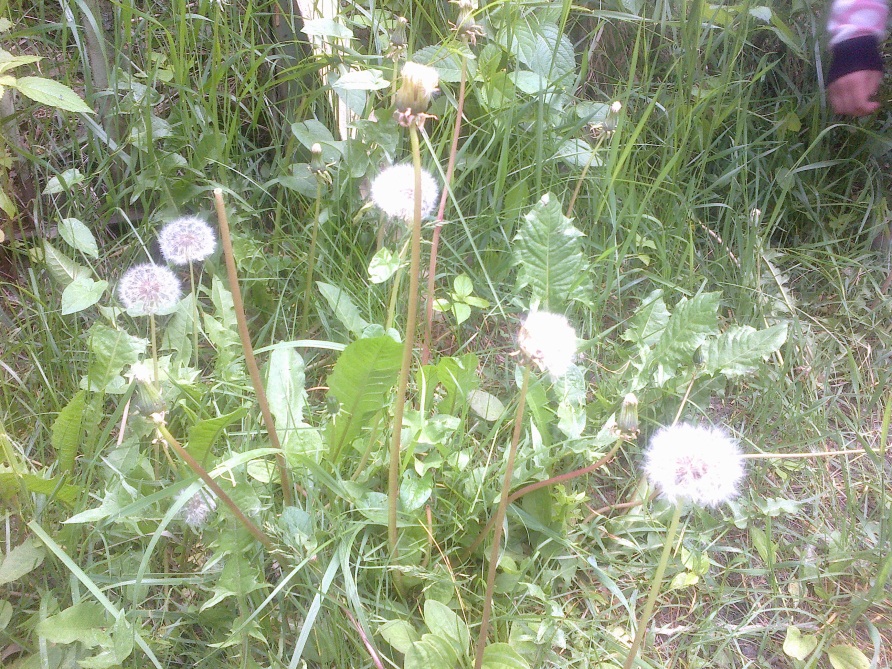 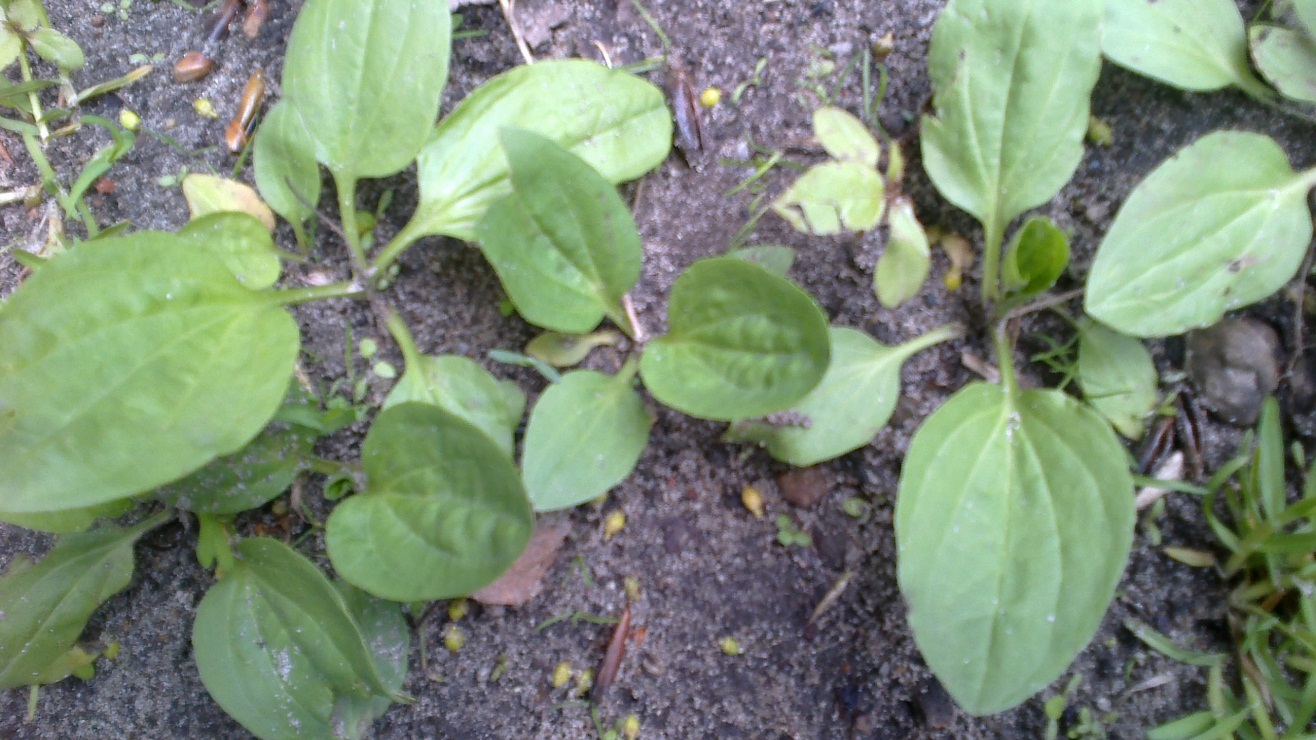 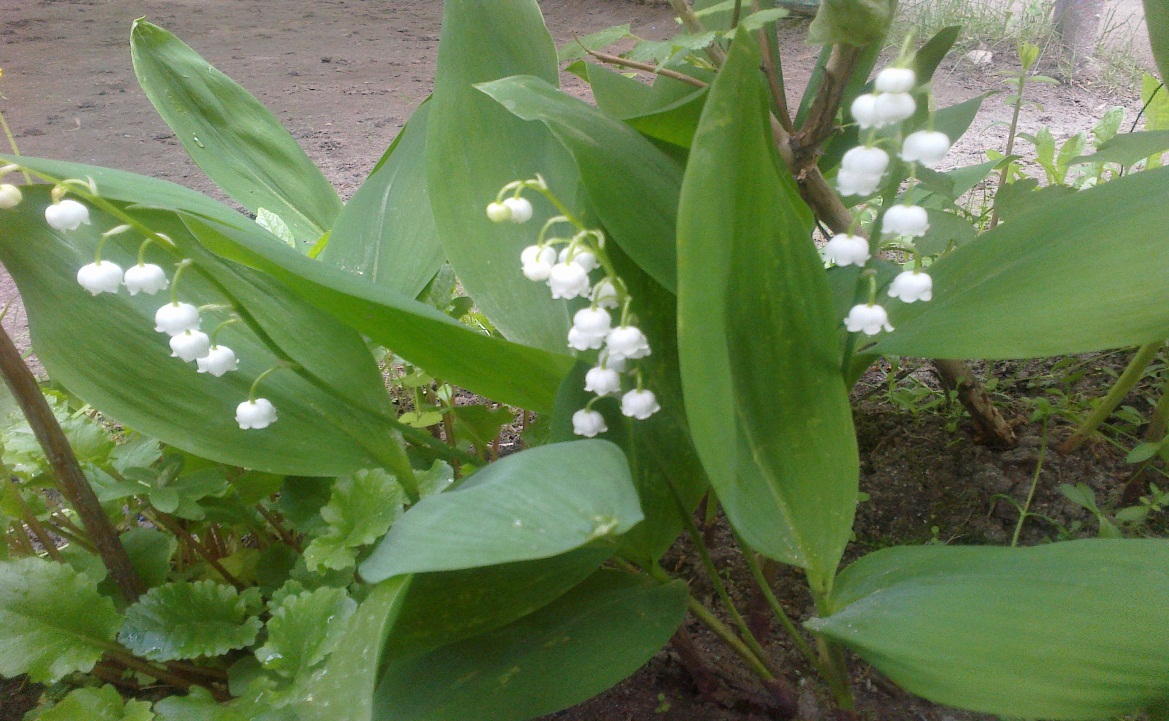 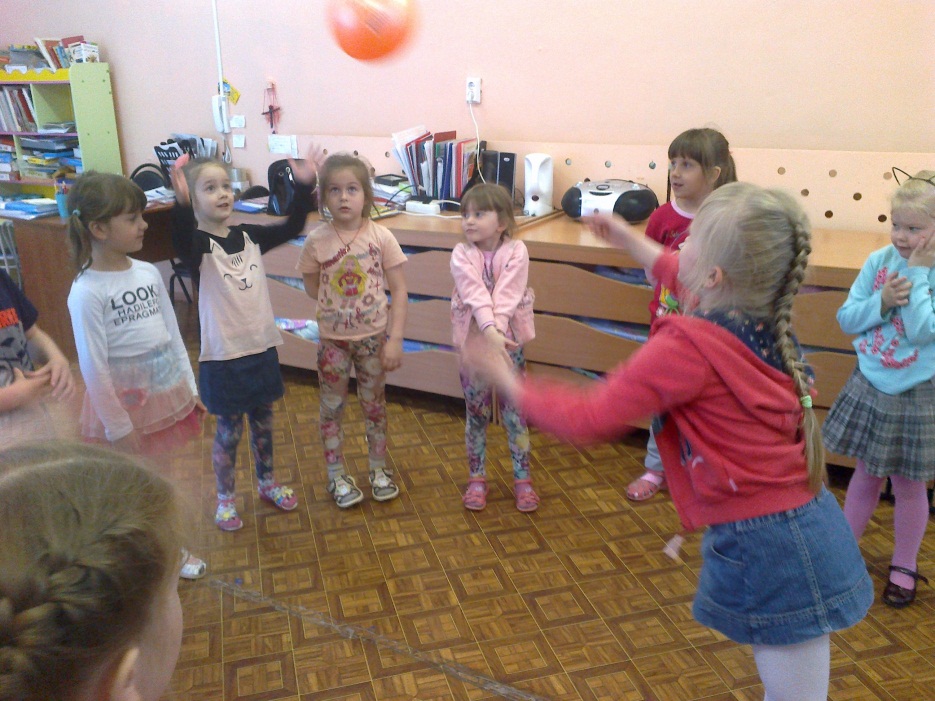 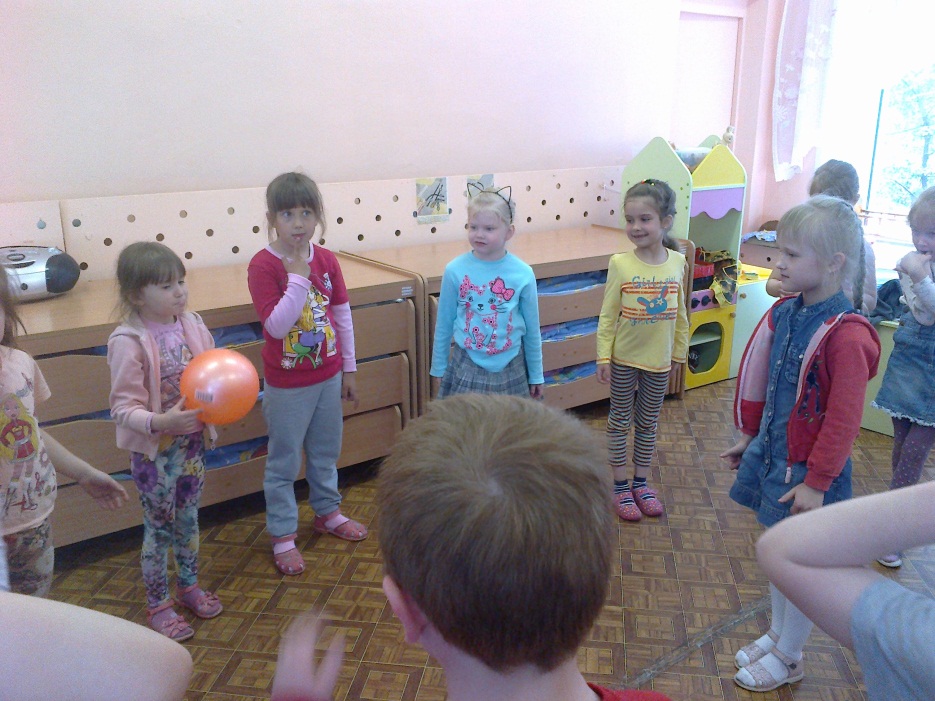 